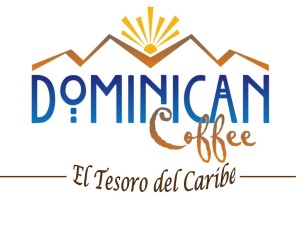 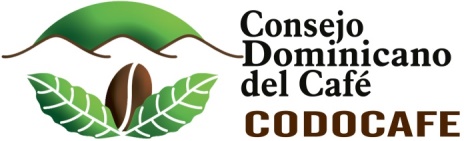 “Año del Fomento de la Vivienda”02 de julio de 2016CDC/OAI-16-006Alos			:		Señores					Comisión de Ética Pública del Consejo 							Dominicano del Café(CODOCAFE)					Su despacho					CiudadVía			:		Lic. María Teresa Figueroa Román					Coordinadora Comisión de Ética PúblicaAsunto			:		Remisión de informe del año 2016						Cortésmente,cumplimos con el deber y con lo que establece la resolución No. 1/13 de la Dirección General de Ética e Integridad Gubernamental (DGEIG), de rendir informe sobre las actividades realizadas por la Oficina de Acceso a la Información Pública del consejo Dominicano del café (CODOCAFE) en respuesta al Plan de Trabajo del 1 de enero al 30 de junio del año 2016.	  Deferentemente,Lic. Víctor Morillo OgandoResponsable de la Oficina de Acceso a la Información Pública (OAI) del CODOCAFECalle Francisco Prats Ramírez No. 251, Esquina Calle Padre Emiliano Tardif, Sector Evaristo Morales, Santo Domingo, RepúblicaDominicana. Teléfono: (809)-533-1984• RNC: 4-24-00057-3•Website: www.codocafe.gob.doINFORME DE LA OFICINA DE ACCESO A LA INFORMACION PÚBLICA (OAI) A LA COMISION DE ETICA E INTEGRIDAD GUBERNAMENTAL, DE LAS ACTIVIDADES DURANTE EL PERIODO DEL 1 DE ENERO AL 30 DE JUNIO DEL AÑO 2016 EN EL CONSEJO DOMINICANO DEL CAFE (CODOCAFE)ACTIVIDAD No. 1:Verificar que las informaciones públicas contenidas en los instrumentos y mediosde transparencia gubernamental, correspondan con los criterios de la Ley No. 200-04 de Libre Acceso a la Información Pública.Respuesta:En respuesta a esta actividad hemos analizado las informaciones que están en nuestra Página Web y Portal de Transparencia, que corresponden con las normativas de la Ley 200-04, en su artículo No. 1, de Libre Acceso de la Información Pública, veraz completa, adecuada y oportuna.ACTIVIDAD No. 2:Informaciones de oficio conforme a la Ley No. 200-04 de Libre Acceso de la Información Pública.Respuesta:En respuesta a esta pregunta, en la base legal de esta institución tenemos colgadas en nuestro Portal de Transparencia, informaciones de oficios los cuales regulan las relaciones entre la institución y las personas, según el artículo No. 45 de la Ley No. 200-04 de Libre Acceso a la Información Pública, dentro de las cuales están:Decreto 154-00, que crea el Consejo Dominicano del Café (CODOCAFE)Ley 79-00, que ratifica la creación del Consejo Dominicano del Café (CODOCAFE)El Reglamento Interno del Consejo Dominicano del Café (CODOCAFE)Resolución 194-2012, que aprueba la estructura organizativa y de cargos de la Oficina de Acceso de la Información Pública del Ministerio de Administración Pública (MAP)Manual de Procedimiento en cuanto a solicitar y recibir información de parte de los ciudadanosLey 200-04 de Libre Acceso a la Información PúblicaACTIVIDAD No. 3:Solicitudes de informaciones a la oficina de Acceso a laInformación Pública (OAI)Respuesta:En esta respuesta le estamos definiendo las solicitudes de informaciones que has sido realizadas por los ciudadanos, y a la que hemos dado respuesta en el periodo comprendido entre el 1 de enero al 30 de junio del año 2016.LeidyDicent, Estudiante de Bilogía de la Universidad Autónoma de Santo Domingo (UASD), en fecha 12-01-2016, y nos solicitó información sobre si existía algún proyecto de investigación en este Consejo, sobre la caficultura Dominicana, a los fines de elaborar tesis.Hely Saúl Vicente, en fecha 17-01-2016, solicitó como exportar café a otros países internacionalesRayka Mena, del Ministerio de Agricultura del Departamento de Relaciones Pública, en fecha , solicitó información sobre videos de viveros de café y menoria anual del año 2015.Reynaldo Lama, dominicano, en fecha 04-04-2016, solicitó sobre los requisitos de cómo exportar café de la República Dominicana hacia otros países internacionalesConfesor Brioso, el 13-04-2016, solicitó información, sobre cómo rehabilitar una finca de café, con variedad de plantas  de café resistente a la Roya, en la zona de Arroyo Cano, San Juan de la Maguan República DominicanaMelissa Lorena Santos Durán, Estudiante de la Universidad UNIBE, solicitó sobre las marcas de café existente en el país a los fines de realizar trabajo practico en asignatura de maestría.Gelen Torres, en fecha 19 -05-2016, solicitó información sobre los requisitos que tiene la institución para exportar café a otros países  JuyeongBack, representante de la oficina de Estado Libre Asociado de Puerto rico en la republica Dominicana , en fecha 20-05-2016, solicito:Cómo tener contacto con las Asociaciones de CaficultoresCantidad de Caficultores que hay en el país, y los más destacados caficultoresProcedimientos para exportar caféCantidad de café que se exporta y a qué paísesACTIVIDAD No. 4:Realizar diagnóstico al portal de transparencia Respuesta:Les informamos que nos mantenemos de manera activa en la revisión de las informaciones que son colgadas en el Portal de Transparencia y en la página web de la institución, a los fines de que cumplan con los requerimientos de la Ley 200-04 de Libre Acceso a la Información